Periodeplan for Isbjørnene april                                                                                                                              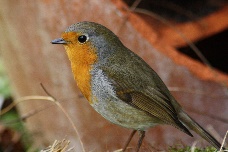 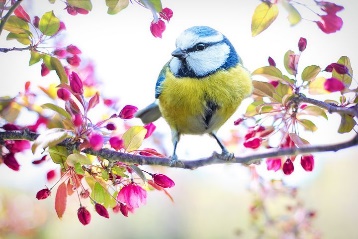 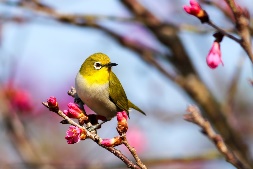 Tema for perioden: Vårstemning og fuglerSpråkmål for perioden: Berike barnas ordforråd knyttet til begreper i naturen og omgivelsene rundt oss. Fokusere på ulike fuglearter.  Sosialt mål for perioden: Vi sier god morgen til hverandre og snakker om hva det vil si å «Passe på seg selv»	Voksenrollen: Begrepene gjentas på forskjellig måte i forskjellige situasjoner. For å sikre læring må et begrep bli brukt 50-60 ganger.Vi snakker om dag, årstid vær og påkledning hver dagPeriodens litteratur med formidlingsmetodePeriodens fokusordPeriodens rim/reglerPeriodens sangerFugl- Lisa AisatoJenta som ønsker å kunne fly bort med fuglene når den kalde vinteren nærmer seg. Men for kunne fly trenger man vinger, fjær og helst et nebb. Ønsker man seg noe hardt og sterkt nok, så kan man faktisk få det til.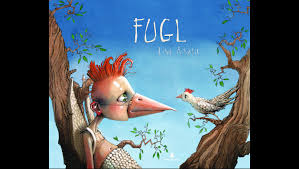 VingerFjærNebbMåkeSvaneKråkeSkjæreKjøttmeisBlåmeis-Nå er våren kommetHimmelen er blåAlle fugler synger, og jeg gjør likesåBekken springer lystigGjennom skog og heiOg går inn i skogen, og det gjør også jegNå har alle blomsterSommerkjoler påStrekker seg mot solen, jeg gjør likesåAlle fuglerFløy en liten blåfuglEn sopp et tre et kjempe hoppHøyt i et tre en kråke sattPeriodens språklekerPeriodens aktivitet/opplevelsePeriodens formingsaktivitetViktige datoer Lytte lek, høre på de ulike fuglelydeneKims lek med konkreterGruppearbeid- fordype oss i 5 forskjellige fuglearterHunden og kjøttbeinet             -Utflukter for å se på vårtegn                   Og fugler.                                Vi tar med plansjer så vi kan                   gjenkjenne de enkelte              -Høre på fuglelyder-gjette                             Hvilket dyr vi hører              -Ha med ipad med appen                «Fugler i nærmiljøet»        -Lage plakater med fakta og           bilder av de forskjellige           fugleartene         -Lage fuglehus          -Lage fuglematTorsdag 25.april: Svømming for førskolegruppen starter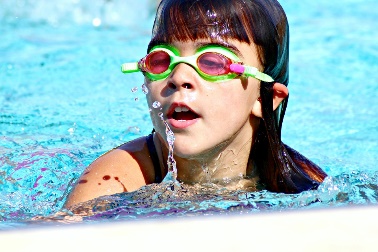 